Stellantis introduce Free2move Charge e Free2move eSolutions come partner privilegiatoParigi-Milano, 10 luglio 2023 – Il 27 giugno, Stellantis ha annunciato la creazione di Free2move Charge, un ecosistema a 360° che proporrà soluzioni intuitive riguardanti ricarica e gestione dell’energia per soddisfare tutte le necessità dei clienti in tema di EV, dovunque si trovino e in qualsiasi modo. Gestito dalla nuova Stellantis Charging & Energy Business Unit, Free2move Charge rispetta le esigenze dei clienti di veicoli elettrici a casa, al lavoro e in viaggio.Free2move eSolutions avrà un ruolo centrale nel nuovo ecosistema di servizi per EV. Sarà partner privilegiato per lo sviluppo congiunto e offrirà al team Stellantis Charging & Energy una suite completa di soluzioni di ricarica, inclusi hardware, software e altri servizi digitali e operativi. Questi prodotti e servizi verranno forniti ai clienti Stellantis attraverso Free2move Charge, in quanto parte integrata del processo di acquisto e proprietà.  Free2move eSolutions continuerà a sviluppare e a fornire hardware leader di settore per la ricarica, soluzioni digitali e servizi a supporto dell'ecosistema di ricarica Free2move Charge. Inoltre, offrirà ai clienti non Stellantis soluzioni efficienti per il rifornimento a casa, al lavoro e in viaggio.Mathilde Lheureux, CEO di Free2move eSolutions, commenta: "Per Free2move eSolutions, la creazione di Free2move Charge è un'eccezionale opportunità che darà un forte impulso alle nostre vendite all'interno dell’elevato numero di brand e stakeholder di Stellantis. Siamo totalmente complementari, e l'interazione tra Free2move eSolutions e Free2move Charge permetterà di accelerare l'introduzione di nostri prodotti e tecnologie".Ricardo Stamatti, Global Head di Free2move Charge e Senior Vice President di Stellantis Charging & Energy, afferma: "Free2move Charge è il prolungamento naturale del DNA del brand e incarna la promessa di poter sempre ricaricare i veicoli con grande facilità. Free2move eSolutions è un partner strategico e operativo fondamentale per concretizzare la vision e l’impegno verso i nostri clienti". ***Free2move eSolutionsFree2move eSolutions è una joint venture tra Stellantis e NHOA, nata per supportare e agevolare la transizione alla mobilità elettrica, assumendo un ruolo attivo nel raggiungere una mobilità accessibile e pulita. A tale scopo, offre a un’ampia platea di clienti servizi innovativi e su misura che contribuiscono alla riduzione delle emissioni di CO2.Visitate i nostri siti Web: www.esolutions.free2move.comDati di contattoNatalia Helueni, +39 333 2148455, natalia.helueni@f2m-esolutions.comStellantisStellantis N.V. (NYSE / MTA / Euronext Parigi: STLA) è leader a livello mondiale nella produzione di veicoli e fornitore di mobilità. I suoi marchi iconici e ricchi di storia – Abarth, Alfa Romeo, Chrysler, Citroën, Dodge, DS Automobiles, Fiat, Jeep, Lancia, Maserati, Opel, Peugeot, Ram, Vauxhall, Free2Move e Leasys – danno forma concreta alla passione dei loro fondatori e dei nostri clienti offrendo prodotti e servizi innovativi. Grazie alla diversità che ci alimenta, guidiamo il modo in cui il mondo si muove, aspirando a diventare la migliore mobility tech company sostenibile, non la più grande, creando al contempo valore aggiunto per tutti gli stakeholder nonché per le community in cui opera. Per maggiori informazioni, visitare www.stellantis.com  Dati di contattoFernão SILVEIRA +31 6 43 25 43 41 – fernao.silveira@stellantis.com Nathalie ROUSSEL +33 6 87 77 41 82 – nathalie.roussel@stellantis.com   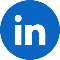 Seguici su LinkedIn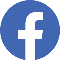 Seguici su Facebook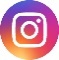 Seguici su Instagram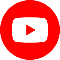 Seguici su YouTube